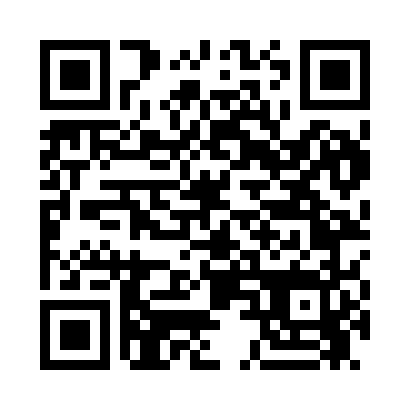 Prayer times for Acklin Gap, Arkansas, USAWed 1 May 2024 - Fri 31 May 2024High Latitude Method: Angle Based RulePrayer Calculation Method: Islamic Society of North AmericaAsar Calculation Method: ShafiPrayer times provided by https://www.salahtimes.comDateDayFajrSunriseDhuhrAsrMaghribIsha1Wed5:016:181:064:517:559:122Thu5:006:171:064:517:569:133Fri4:586:161:064:517:579:154Sat4:576:151:064:517:589:165Sun4:566:141:064:517:599:176Mon4:556:131:064:518:009:187Tue4:536:121:064:518:009:198Wed4:526:111:064:518:019:209Thu4:516:101:064:518:029:2110Fri4:506:091:064:528:039:2211Sat4:496:081:064:528:049:2312Sun4:486:071:064:528:049:2413Mon4:476:061:064:528:059:2514Tue4:466:061:064:528:069:2615Wed4:446:051:064:528:079:2716Thu4:446:041:064:528:089:2817Fri4:436:031:064:528:089:2918Sat4:426:031:064:538:099:3019Sun4:416:021:064:538:109:3120Mon4:406:021:064:538:119:3221Tue4:396:011:064:538:119:3322Wed4:386:001:064:538:129:3423Thu4:376:001:064:538:139:3524Fri4:375:591:064:538:139:3625Sat4:365:591:064:548:149:3726Sun4:355:581:064:548:159:3827Mon4:345:581:074:548:169:3928Tue4:345:571:074:548:169:4029Wed4:335:571:074:548:179:4130Thu4:335:571:074:548:189:4231Fri4:325:561:074:558:189:43